Модель Манделла - ФлемінгаМанделл і Флемінг запропонували власну модель, згідно з якою коригування стану відкритої національної економіки можна здійснювати за допомогою одночасного використання цілеспрямованої грошової і бюджетної політики, досягаючи різного ефекту за умов плаваючого і фіксованого валютних курсів та за різної мобільності капіталів.За фіксованого валютного курсу держава не має змоги контролювати грошову масу, оскільки кількість грошей залежить від міжнародних потоків капіталу, що регулюють зміни внутрішньої процентної ставки.За плаваючого валютного курсу реальні процентні ставки і валютний курс є взаємообумовленими. Збільшення реальної процентної ставки всередині країни веде до зміцнення національної валюти за рахунок припливу іноземних інвестицій.Важливе значення має і ступінь мобільності інвестицій, тобто те, наскільки вільно, реагуючи на зміни процентних ставок, інвестиції можуть пересуватись із країни в країну. Мобільність залежить від низки ендогенних і екзогенних чинників, передовсім від форми інвестицій (прямі чи портфельні, фінансові або у вигляді інвестиційних товарів тощо) і тих факторів, що визначають національний чи міжнародний інвестиційний клімат (загальнополітичні та законодавчі бар’єри, рівень міжнародної й національної стабільності, міра економічного ризику, стан макроекономічного середовища тощо).Автори моделі доводять, що інколи законодавчі та інші бар’єри є настільки впливовими, що потоки іноземних інвестицій не реагують на зростання процентної ставки, а різниця у дохідності інвестицій усередині країни та за її межами має бути аж надто відчутною, щоб нівелювати всі ризики інвестування.У цілому, модель Манделла-Флемінга окреслюється висновками, що за плаваючого валютного курсу і високої мобільності капіталів:• підвищення внутрішньої процентної ставки веде до зростання припливу інвестицій;• збільшення грошової маси в країні призводить до девальвації національної грошової одиниці, зниження процентних ставок, підвищення попиту на іноземну валюту (зростання валютного курсу) і відпливу капіталу;• стимулююча фіскальна політика держави зміцнюватиме національну валюту й негативно впливатиме на експорт, проте також збільшуватиме ставку процента і приплив інвестицій;• дефіцит платіжного балансу, зумовлений збільшенням грошової пропозиції, можна ліквідувати за рахунок девальвації національної грошової одиниці і спричиненого цим відтоку інвестицій;• за допомогою маніпулювання валютним курсом можна здійснювати бажану політику в галузі інвестицій;• закономірності міжнародного руху інвестицій можуть бути використані державою для досягнення поставленої мети – коригування платіжного балансу, валютного курсу, встановлення внутрішньої макроекономічної рівноваги, зміцнення курсу національної валюти, формування структуроутворюючих галузей тощо.За умов фіксованого валютного курсу важливого значення набуває валютна політика держави. Вона є ефективною, якщо:• характеризується браком ефекту «витискування» інвестицій і зростанням внутрішнього кредиту;• посилює ефект збільшення обсягів інвестицій і внутрішніх кредитів.Однак автори моделі зазначають, що умовою високої ефективності є скоригована бюджетна і грошова політика, що не завжди можливо.В основі моделі Манделла - Флемінга знаходиться відома нам модель IS - LM, яка дозволяє визначати стан одночасної рівноваги на товарному і грошовому ринках за умов різних комбінацій ставки відсотка й рівня доходу. Модель Манделла - Флемінга описує одночасну рівновагу товарного, грошового і зовнішнього ринків у малій відкритій економіці.Визначимо вид рівнянь кривих IS - M у відкритій економіці.Для аналізу впливу зовнішнього ринку на товарний ринок уведемо в модель IS - M чистий експорт Xn.(9.16)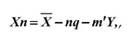 де n - коефіцієнт еластичності чистого експорту щодо валютного курсу. 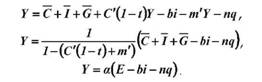 Із останньої формули видно, що нахил кривої Is у відкритій економіці залежить від граничної схильності до імпорту і курсу національної валюти, оскільки зміна курсу національної валюти у відкритій економіці призводить до зміни величини чистого експорту й зрушення кривої Is.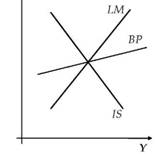 Рис. 9.7. Модель IS - LM- BPКрива LM у відкритій економіці не змінює свого вигляду і залишається такою, як і за умов закритої економіки: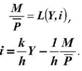  Для аналізу впливу макроекономічної політики на можливість досягнення стану рівноваги у відкритій економіці в моделі Манделла - Флемінга використовується крива платіжного балансу BP (balance of paiments). Крива BP описує взаємозалежність між доходом Y і відсотковою ставкою за умов зовнішньої рівноваги (рис. 9.7).Платіжний баланс включає рахунок поточних операцій CA і рахунок руху капіталу KA та рахунок зміни офіційних резервних активів AR. Сума CA та KA становить баланс офіційних розрахунків BP.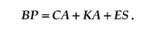  Якщо баланс офіційних розрахунків відображає чисту купівлю іноземних товарів, послуг та активів, то дисбаланс може бути про- фінансований за рахунок офіційних валютних резервів Центробанку — AR. Якщо припустити, що величина іноземних валютних резервів відповідає величині офіційних валютних резервів Центробанку, то рахунок офіційних валютних резервів фактично відображає величину зміни чистих валютних резервів Центробанку. Формула кривої IS набуває вигляду: